Naam:	_ _ _ _ _ _ _ _ _ _ _ _ _ _ _ _ _ _ _ _ _ _ _ _ _ _	    Datum: _ _ _ _ _ _ _ _ _ _ _ _ _ 
             www.afasie.net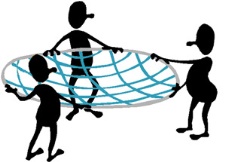 Schrijven 4: alfabet, kleine lettersa _  _  _  _  _  _  b _  _  _  _  _  _  c _  _  _  _  _  _  d _  _  _  _  _  _  e _  _  _  _  _  _  f _  _  _  _  _  _  g _  _  _  _  _  _  h _  _  _  _  _  _i  _  _  _  _  _  _  j  _  _  _  _  _  _  k  _  _  _  _  _  _  l  _  _  _  _  _  _  m  _  _  _  _  _  _  n  _  _  _  _  _  _  o  _  _  _  _  _  _  p  _  _  _  _  _  _  q  _  _  _  _  _  _  r  _  _  _  _  _  _  s _  _  _  _  _  _  t _  _  _  _  _  _  u _  _  _  _  _  _  v _  _  _  _  _  _  w _  _  _  _  _  _  x _  _  _  _  _  _  y _  _  _  _  _  _  z _  _  _  _  _  _  